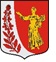 СОВЕТ ДЕПУТАТОВ
МУНИЦИПАЛЬНОГО ОБРАЗОВАНИЯ
«ПУДОМЯГСКОЕ СЕЛЬСКОЕ ПОСЕЛЕНИЕ»
ГАТЧИНСКОГО МУНИЦИПАЛЬНОГО РАЙОНА
ЛЕНИНГРАДСКОЙ ОБЛАСТИРЕШЕНИЕот 04 сентября 2019 г.                                                                                                           № 291О внесении изменений в  решение  Совета депутатов Пудомягского сельского поселения от 23.09.2014 года № 4  «Об утверждении Типового положения «О порядке проведения конкурса на замещение должности главы администрации муниципального образования «Пудомягское сельское поселение» Гатчинского 
муниципального района Ленинградской области»С учетом положений Федеральных законов от 06.10.2013 № 131-ФЗ «Об общих принципах организации местного самоуправления в Российской Федерации», от 02.03.2007 № 25-ФЗ «О муниципальной службе в Российской Федерации», Областного закона Ленинградской области от 11.03.2008 № 14-оз «О правовом регулировании муниципальной службы в Ленинградской области, Уставом муниципального образования «Пудомягское сельское поселение» Гатчинского муниципального района Ленинградской области, Совет депутатов Пудомягского сельского поселенияРЕШИЛ:Внести  следующие изменения в решение Совета депутатов изменения Пудомягского сельского поселения от 23.09.2014 года № 4  «Об утверждении Типового положения «О порядке проведения конкурса на замещение должности главы администрации муниципального образования «Пудомягское сельское поселение» Гатчинского  муниципального района Ленинградской области»:1.1.Исключить слово «Типовой» из текста решения Совета депутатов Пудомягского                    сельского поселения от 23.09.2014 года № 4  «Об утверждении Типового положения «О порядке проведения конкурса на замещение должности главы администрации муниципального образования «Пудомягское сельское поселение» Гатчинского  муниципального района Ленинградской области»:	     1.2. Абзац первый пункта 3 главы 1 «Общие положения»  изложить в следующей редакции:«В соответствии  с Федеральным законом 02.03.2007 г. № 25-ФЗ «О муниципальной службе в Российской Федерации», Областным законом Ленинградской области от 11.03.2008 г. № 14-ОЗ «О правовом регулировании муниципальной службы в Ленинградской области»  кандидат на должность главы администрации поселения (далее кандидат)   должен  быть гражданином Российской Федерации, достигшим возраста 18 лет, владеющий государственным языком Российской Федерации и соответствующий следующим квалификационным требованиям:- высшее образование не ниже уровня специалитета, магистратуры, не менее четырех лет стажа муниципальной службы или не менее пяти лет стажа работы по специальности, направлению подготовки;Подпункт 9 пункта 16  главы III «Порядок проведения конкурса» изложить в следующей редакции: «9) сведения о своих доходах, полученных от всех источников (включая доходы по прежнему месту работы или месту замещения выборной должности, пенсии, пособия, иные выплаты) за календарный год, предшествующий году подачи документов для замещения должности главы местной администрации по контракту, а также сведения об имуществе, принадлежащем на праве собственности, и о своих обязательствах имущественного характера по состоянию на первое число месяца, предшествующего месяцу подачи документов для замещения должности (на отчетную дату), а так же сведения о доходах супруги (супруга) и несовершеннолетних детей, полученных от всех источников (включая заработную плату, пенсии, пособия, иные выплаты) за календарный год, предшествующий году подачи гражданами документов для замещения должности главы местной администрации по контракту, а также сведения об имуществе, принадлежащем им на праве собственности, и об их обязательствах имущественного характера по состоянию на первое число месяца, предшествующего месяцу подачи гражданами документов для замещения должности (на отчетную дату). Сведения подаются по форме справки, утвержденной Указом Президента Российской Федерации ль 23.06.2014 № 460 «Об утверждении формы справки о доходах, расходах, об имуществе и обязательствах имущественного характера и внесении изменений в некоторые акты Президента Российской Федерации». Заполнение формы справки осуществляется с использованием специального программного обеспечения "Справки БК", размещенного на официальном сайте Президента Российской Федерации или на официальном сайте государственной информационной системы в области государственной службы в информационно-телекоммуникационной сети "Интернет".
 Гражданин - победитель конкурса, при назначении на должность представляет сведения, указанные в подпункте 9 пункта 16,  Губернатору Ленинградской области, в соответствии с требованиями областного закона Ленинградской области  от 15.12.2017 № 80-оз «О порядке предоставления гражданами, претендующими на замещение должности главы местной администрации по контракту, муниципальной должности, и лицами, замещающими такие должности, сведений о доходах, расходах, об имуществе и обязательствах имущественного характера и о порядке проверки достоверности и полноты указанных сведений.»1.4. Пункт  16 главы III  «Порядок проведения конкурса»  дополнить подпунктом 10) следующего содержания:« 10) Сведения об адресах сайтов и (или)  страниц сайтов в информационно-телекоммуникационной сети «Интернет», на которых гражданин, претендующий на замещение должности главы администрации, размещал общедоступную информацию, а так же данные, позволяющие его идентифицировать.» Настоящее решение вступает в силу с даты опубликования в газете «Гатчинская правда» и подлежит размещению на официальной сайте Пудомягского сельского поселения.Глава Пудомягского сельского поселения                                                                Л.И. Буянова